 Содержание                                                    Введение ………………………………………………………………….2

I.  Все для фронта! Все для победы! ……………………………………3-4

II. Самоотверженный труд женщин в тылу ……………………………4-8

Заключение ………………………………………………………………9

Литература ……………………………………………………………….10

Введение   
                                                                      Когда земля от крови стыла,                                                                                                                  
                                                                      Когда горел наш общий дом,
                                                                      Победу труженики тыла
                                                                      Ковали праведным трудом.
                                                                      Все для Победы! Все для фронта!
                                                                      А сами – в поле и к станку,
                                                                      Чтобы отправить хлеб и танки. 
                                                                      На фронт солдату-мужику.   
                                                                                                       Б. Б. Поляков Преддверие славного праздника - Дня Победы мы особенно много говорим о ветеранах войны, чьи боевые дороги пролегли через всю Европу. Конечно, у каждого фронтовика своя боевая история. Но нам, живущим в двадцать первом веке, дорого всё, что связанно с поколением победителей. И потому, очень хочется не обойти вниманием не только бывших солдат, но и людей, без помощи  и самоотверженного  труда  которых одержать победу над врагом было бы  просто невозможно. Мы часто употребляем выражение: труженики тыла. Кто же они, эти скромные рабочие войны? Обычные мирные жители, женщины, старики и  дети, оказавшие огромную, можно сказать, судьбоносную помощь и поддержку Советской Армии. Да, они не шли под пули, не брали высоты, не форсировали реки, но их вклад в общее дело,  поистине, неоценим, и, может быть, не до конца оценен. Свидетелей событий Великой Отечественной войны с каждым днем становится все меньше и меньше, и если не сохранить их воспоминания, то мы можем потерять невосстановимые материалы о войне, они просто исчезнут вместе с людьми, не оставив своего следа в истории. Актуальность: мы, молодое поколение ХХI века, должны знать и ценить, и подвиги солдат на фронте, и простые трудовые будни женщин и детей, которые, стоя у заводского станка или работая на колхозных полях, приближали Победу. Как часто проходя мимо пожилых людей, мы не задумываемся, как они жили, как трудились, как складывалась их личная жизнь. А ведь за этими людьми стоит история, и не просто история, а история нашей страны. В годы Великой Отечественной войны на долю женщин села Карамалы, как и на долю женщин всего Советского Союза, выпала обязанность своим трудом обеспечить защитников Родины всем необходимым. Победа в войне – это и победа тружеников советского тыла… Свою работу я посвятил четырём сельским женщинам села Карамалы которые в годы ВО войны наравне с другими тружениками тыла трудились ради приближения Победы. Я выбрал эту тему, так как актуальность её очевидна.  Хлебнув на своем веку немало лиха, поколение наших прабабушек и бабушек знает цену простому  человеческому  счастью, не требуя много от судьбы, они берегут покой  в своем роду, оставаясь главными хранительницами семейных и общечеловеческих ценностей. Они берегут этот маленький мир, как когда-то помогли отстоять мир большой. Они трудились без устали, делали снаряды и технику, шили обмундирование, растили хлеб, рыли окопы,  дежурили в госпиталях  и делали многое и многое другое, чтобы любой ценой  приблизить долгожданный миг победы.   
Цель данной исследовательской работы: изучить биографию тружениц тыла и их вклад в приближение победы в годы Великой Отечественной войны.
 Для достижения цели были поставлены задачи:
- на примере четырёх  простых женщинах, наших землячках, уроженцах села Карамалы    изучить условия жизни народа в военные годы;
- показать, как отразилась война на судьбах тружеников тыла;                       
- узнать, какой вклад внесли труженики тыла, приближая Великую Победу;
- донести моим сверстникам правду о той жестокой войне и тяжелом труде, которые легли на плечи наших прадедушек и прабабушек.        Сегодня  хочется  рассказать  о простых женщинах, наших землячках  уроженцах села Карамалы, которые  в годы войны своим трудом внесла вклад в дело Великой Победы и в дальнейшее развитие нашей Родины. Когда читаешь скупые строчки их  биографий, на глаза наворачиваются слёзы:  слишком много горя пришлось пережить им на своем веку.
I. Всё для фронта! Всё для Победы !
      22 июня... Когда листок календаря открывает это число, невольно вспоминается уже далекий 1941 год, быть может, самый трагический, но и самый героический в истории нашего Отечества. Кровь и боль, горечь потерь и поражений, гибель родных людей, героическое сопротивление и горестный плен, самоотверженный, до изнеможения труд в тылу и, наконец, первая победа над страшным врагом - все это было в 1941 году. Весь народ - и стар, и млад, встали на защиту нашей Родины. Люди проливали кровь, голодали, отдавали фронту последнее. Война прошла через каждую семью, через каждую человеческую судьбу. Одним из основных источников могущества нашей армии была связь фронта с тылом. На передний край шло оружие, боеприпасы и снаряды для фронта. Труженики тыла – это люди, работавшие во время Великой Отечественной войны, на полях, заводах. Мужчин, которые прошли уже не одну войну, вновь призвали на фронт и оборонные заводы. Вся нелегкая работа в тылу легла на плечи женщин, стариков и детей. Женщины - это самое хрупкое существо на земле, они встали на защиту своей Родины, своих детей и их будущего. Им приходилось выполнять непосильную работу в годы войны. Женщины становились и трактористами, и комбайнерами, трудились дотемна, не успевая позаботиться вовремя о своих детишках. Наверное, давно уже нет на свете тех героических женщин, которые вместо ушедших воевать мужчин спускались в шахты или пытались пахать мерзлую землю, чтобы потом испечь хлеб для сражающегося бойца. В большинстве своем покинули этот мир и те, кто поднимал военные заводы, кто измученным и полуголодным сутками не отходил от станков, чтобы обеспечить армию вооружением. В те тяжелые, трудные годы отменялись очередные отпуска, стали обязательными сверхурочные работы, на транспорте была введена воинская дисциплина, а в колхозах повышен минимум трудодней. Нелегко было перестроить промышленные предприятия на военный лад и наладить производство эвакуированных заводов, но люди отдавали этому делу все свои силы. Инициатива и творчество рабочих и инженерно-технических работников были направлены на совершенствование производственных и технологических процессов, увеличение выпуска продукции при минимальных затратах труда, материалов и денежных средств. Цеха ни на секунду не останавливались, люди не спали сутками и перевыполняли рабочие планы, только чтобы внести свой вклад в будущую победу. Общая беда сблизила людей, сделала их похожими на единую семью. Народные чувства и настроения проявились не только в массовом героизме советских солдат на фронте, но и в тылу. Лозунги "В тылу, как на фронте!", "Все для фронта, все для победы!" стали руководством к действию. Для тружеников сельского хозяйства война явилась суровым испытанием. Труд в деревне был поистине героическим. Стояла задача обеспечить сырьем и продовольствием армию защитников и гражданское население. Решать эти задачи в условиях, когда сократились посевные площади и пастбищные угодья, сократилось количество техники, уменьшилось поголовье скота, сократилась численность рабочей силы, было очень трудно. Невероятными усилиями в сжатые сроки провели уборку хлебов, несмотря на то, что часть автомашин и тракторов, а также лучшие лошади были направлены на фронт. Основная нагрузка приходилась на женщин, подростков и стариков, которые мужественно и безропотно перенесли все тяготы и лишения войны. Каждый знал, что его труд приближает победу. Советские люди хорошо понимали, что фронту нужны огромные людские и материальные ресурсы. Поэтому каждый стремился работать за двоих, невзирая ни на какие трудности.

II.Самоотверженный труд женщин в тылу.    Итак наши героини:   Долманова (Малашкина) Надежда Фроловна, Кисуркина Анастасия Дмитриевна, Кручинина Ефросинья Алексеевна, Бурашникова (Жукова) Анна Яковлевна,  Белова Дарья Прокопьевна. Как только стало известно о нападении фашистской Германии на Советский Союз, труженики колхоза «Серп и Молот» села Карамалы заявили: «Когда наши братья, мужья и отцы защищают нашу счастливую жизнь, мы, жены, матери и сестры, сделаем всё, чтобы быть полезным доблестной Красной Армии». На общем собрании в июне 1941 года колхозницы приняли решение:  «Мы, женщины, приложим все силы к тому, чтобы на всех участках полевых работ заменить мужей и братьев, ушедших на фронт». В первую очередь нужно было решить вопрос о кадрах механизаторов. Первыми энтузиастами в освоении техники стали девушки: Малашкина Н. Ф., Кисуркина А. Д., Кручинина Е. А., Чернова М.Т. и др. Они в короткий срок овладели сложной профессией тракториста и систематически выполняли нормы выработки на всех полевых работах.     Малашкина Надежда Фроловна родилась  1923 году в многодетной крестьянской семье.  Что  такое нелегкий крестьянский труд,  Надя узнала очень  рано.  Уже  с  8-9 лет деревенские дети начинали работать в колхозе: на току, на ферме или  в поле.  Словом, куда отправят. Учились урывками, закончила 4 класса.  Юность Нади пришлась на огненные сороковые. Мужчины ушли на фронт, и работать на земле стало некому. В армию было призвано большинство механизаторов (ведь тракторист — практически готовый водитель танка). 19 летнюю комсомолку послали в срочную школу трактористов в соседнее село Базарная Кеньша, где находилась МТС. А после их окончания, она с другими девушками  сели за руль  колёсных  тракторов, которые в прямом смысле называли железными конями. На работу выходили с восходом солнца, заканчивали работу поздно вечером. И как работали! По четырнадцать — шестнадцать часов работали женщины в поле. Из воспоминания Надежды Фроловны: «Трудное было военное время. Если в настоящее время весенний сев производят за 12-15 дней, а мы сеяли больше месяца и не потому, что мы не хотели и не могли работать. Главной причиной был недостаток тракторов, кроме этого частые их простои по причинам поломок и отсутствия запасных частей. Если из имеющихся тракторов в отряде ежедневно работали половина, то это еще хорошо. Были случаи, из четырех тракторов работал один. Некоторые тракторы делали простои, можно сказать, из-за пустяка, из-за самой мелочной детали, а если бы она была, то можно было бы пустить трактор в работу прямо в борозде». За деталями приходилось несколько раз пешком «ходить в МТС прямо с полосы. Это в оба конца 15 километров. Да разве я одна ходила. Почти все. А обуви и одежды почти не было, а какая была, она уже изношена за войну. Если приходилось идти летом, да в хорошую по году, так это еще полбеды, но в дороге часто приходилось все испытать: и дождь, и снег, и жару, и мороз. Зимой  мы трактористки занимались ремонтом тракторов, готовили их к посевной. Ремонтировать трактора приходилось по сути дела во дворе, при лютой стуже - не назовешь же помещением длинный навес. Чтобы установить в разобранном тракторе какую-нибудь деталь, то и дело снимали рукавицы или шерстяные варежки, и тогда пальцы прикипали к седому от мороза металлу. Теперь-то женщины наловчились: присосется палец к подшипнику ли, к клапанам ли, к заводной рукоятке, они подышат на него, отогреют и вызволят, таким образом, из ледяного плена. А первое время вгорячах испуганно отдернут руку, и на железяках оставят клочок кожи. Умывшись слезами, женщина вновь принимается за дело, что-то ковыряет то ключом, то отвёрткой в тракторных внутренностях, а опыта-то никакого. Сделает, да не так. И всё начинается сначала. Самым трудным было завести трактор. Нужно было со всей силы крутить рукоятку. А сила там нужна была мужская. Кабины у трактора не было. Во время пахоты, если поднимался ветер, землёй забивались рот, нос, глаза. Фар у трактора не было. Сзади стоял помощник, который фонарём освещал трактору путь. Этот же помощник следил за заправкой семенами ёмкости. Обедали прямо на поле. После войны  пришли мужчины, они заменили женщин трактористок. Надя вышла замуж, муж работал трактористом, а она стала работать  в полеводстве. Родила пятерых детей, никаких декретных отпусков не было в помине: каждый раз она трудилась до самого дня родов, и уже через неделю выходила на работу. За добросовестный труд она награждена медалью «За доблестный труд в Великой Отечественной войне 1941-1945гг», медали Материнства  II степени, а так же юбилейными медалями ко Дню Победы».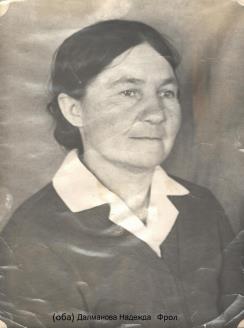      Ефросинья Алексеевна Кручинина родилась  1918 году в селе Карамалы. С раннего детства она и её два брата, и две сестры помогали родителям в нелёгком крестьянском труде: косили сено, ухаживали за домашними животными, пололи огород, носили из колодца воду. Когда грянула война, ей было 22 года. Молодая девушка мечтала выйти замуж и иметь хорошую дружную семью. Но наступили тяжёлые времена. Отца Алексея и брата Василия забрали на фронт. Начались ожидания писем с фронта. Она вспоминала как в войну ели гнилую картошку, лебеду, крапиву. Одну за одной семья получила две похоронки. Погиб отец и брат  Ефросиньи Алексеевны. Осенью 1942 года Фросю  её односельчанку Настю Кисуркину от военкомата отправляют на военный  завод  в Челябинскую область г. Миас. Деревенские девушки ещё ни разу так далеко не уезжали из родной деревни. Сколько слёз было пролито, как не хотелось, покидай родительский дом, но время было такое – военное, всем было не легко.  Из воспоминания Ефросиньи Алексеевны:  «…Дисциплина была суровая: около каждой двери стоял часовой - выйти и зайти в цех можно было, только предъявив пропуск, за опоздания судили и давали срок. Однажды мы с подругой проспали. Не передать того ужаса, который мы испытали. Все – будут судить! Как жить дальше? Но, слава богу, охранник нас пропустил. «Работали по 12-18 часов в день, иногда в общежитие не уходили несколько суток. Спали тут же, у станков, по 3-4 часа, потом вставали и меняли уставших товарищей. Хлеба давали по 600 граммов, иногда так хотелось съесть всё сразу, но я понимала: впереди длинный рабочий день, а может, и на ночь придётся остаться, поэтому берегла».  Казалось войне не будет конца. Но надежда на победу помогала выдержать все эти испытания и трудности, выпавшие на её долю. Эта же надежда давала силы, вселяла уверенность в завтрашний день и укрепляла веру в будущую победу. День Победы  девушка встретила  на Урале, где она проработала 3,5 года. Началась мирная жизнь. Народ с новой силой принялся за восстановление хозяйств. К нелёгкому труду было не привыкать. В конце 1945 года вернулась Ефросинья в родное село.  Больше сорока лет отдала Ефросинья Алексеевна  работе в родном колхозе. С уходом на пенсию, ещё 8 с лишним лет работала в колхозе. Она никогда не искала легкой работы, добросовестно и с полной отдачей трудилась на родной пензенской земле.  Ефросинья Алексеевна   имеет медаль «За доблестный труд в Великой Отечественной войне», юбилейные медали ко  Дню Победы,  «Труженик  тыла» и «Ветеран труда». Она прожила долгую жизнь. В этой обыкновенной женщине ничто, казалось бы, не выдаёт человека  с поистине  героической биографией. Да и сама она так никогда не считала. Просто время было такое.  Что и говорить,  на долю того поколения выпало немало бед: голод, война, разруха и тяжёлый, 
иногда непосильный труд.
           Еще одна героиня моего рассказа – моя прабабушка  Жукова Анна Яковлевна. Она  родилась в 1922 году, в семье их было семеро, прабабушка была самая старшая. Она закончила только 4 класса, дальше учиться не пустила её мама, как старшая в семье она сидела с младшими братьями и сёстрами. Она рассказывала, что  очень хотела дальше учиться, у неё были хорошие способности. Своим младшим братьям и сёстрам помогала выполнять домашнее задание. Она грамотно писала и хорошо выполняла математические действия. В 15 лет родители устроили старшую дочь работать  почтальонкой  в город Никольск. Вот как она рассказывала о своей работе «…Работа почтальона начиналась очень рано, уже в 6 утра нужно было находиться в отделении, собрать пачки газет, сложить письма и открытки и пробежаться по участку. Нам молодым  девчонкам определяли самые дальние улицы города. За свою работу в те довоенные годы получала 28 рублей. Жила на квартире вместе с двумя девчонками из своего села, в выходные пешком добирались домой». Когда началась  Великая  Отечественная  война  моей прабабушке было 19 лет, мужчины призывного возраста ушли на фронт, Аня вернулась в родной колхоз. Работала в полеводстве, в  трудные военные годы  выполняли разные работы, пахали и боронили на конях весной, но лошадей не хватало.  Выход был один: использовать на севе не только лошадей, но и коров, как колхозных, а также индивидуальных. Вот где была нервотрепка! Тут и слезы, и смех, в особенности при приручении коров к работе, а осенью вручную косили пшеницу, потому что тракторов было мало. Вязали пшеницу в снопы, а потом молотили. Полученное зерно возили на  быках на станцию Ночка. Днём загружались зерном, а ночью везли.  А обратно везли  в бочках горючее для тракторов. И так было изо дня в день все годы войны. На работу выходили с восходом солнца, когда шли на покос пели песни. Песня помогала в работе.  Заканчивали работу поздно вечером. Отдыхали, когда шли на обед. Домой приходили усталыми. Иногда, не раздеваясь, ложились спать, а утром вставали в 5 часов и шли на работу. Выходных дней не было, отпусков не было, по праздникам не отдыхали. Трудилась Анна Яковлевна  летом в сенокосной бригаде. На лето давался план, и колхозники должны были его выполнить. Накосить определённое количество травы, а зимой вывезти это сено для корма скоту. И работали  за трудодни, т.е. за палочки. И получали за отработанные трудодни в конце года зерном. Дисциплина была очень строгая в колхозе, по законам военного времени нельзя было прогуливать, - ни в зной, ни в мороз, ни в холод. Человек должен быть на работе. После войны вышла замуж  за односельчанина-фронтовика, стала работать в колхозе на ферме. Родила семерых детей, никаких декретных отпусков не было в помине: каждый раз она трудилась до самого дня родов, и уже через неделю выходила на работу. Работала телятницей и до ухода на пенсию дояркой. Труд на ферме был очень тяжёлый, много приходилось делать вручную. Анна Яковлевна  уходила на работу в 4 утра, в обеденный перерыв на пару часов приходила домой и опять уходила до позднего вечера. Как и все сельчане держали полный двор скотины, летом надо было обрабатывать большой огород.  В труде Анна Яковлевна  была ударницей, о ней писала районная газета, так же имеет медали Материнства I и II степени  и «За доблестный труд в Великой Отечественной войне 1941-1945гг».  
     
  Вот ещё одна женщина с  героической биографией: Белова Дарья Прокопьевна, родилась в 1919 году в крестьянской семье Прокопия Алексеевича и Варвары Яковлевны. В семье было четверо детей три сестры и брат, который потом в 1942 году погибнет на войне. Даша закончила все 4 класса, дальше учиться не пустили родители, в крестьянской семье нужны были рабочие руки. Когда в селе образовался колхоз, Даше было 12 лет, через два года она начала  работать в колхозе: на току, в поле. За год до начало войны девушка выходит замуж за односельчанина, но летом 1941 года мужа забирают на фронт, а осенью 1941 года Дарья получает похоронку.  Из воспоминаний Дарьи Прокопьевны: « В начале декабря 1941 года всех молодых девушек и бездетных женщин направляли на трудовой фронт, как на боевой, специальными повестками. В них было сказано, что необходимо явиться к сельский совет, взять с собой тёплые вещи и продукты с запасом. Большинство смогли захватить из дома только варёную картошку и хлеб. Молодёжь в то время в лаптях уже не ходила. Но нас предупредили, что надевать на работу следует именно их вместе с шерстяными чулками и онучами из холста. Мне было 21 лет. Я была отправлена вместе с другими сельчанами на возведение оборонительных сооружений под Пензой. Мы рыли окопы, а земляные работы никогда не были легкими. Одеты были, во что попало, лишь бы защититься от лютого мороза. Осень 1941 года была бесконечно дождливая, стояла непролазная грязь. Затем ударили морозы. Слои промерзания грунта на участках, оголенных ветром от снега, доходил до полутора метров. Морозы же достигали до - 40 градусов! Чтобы не отморозить лицо, смазывали его гусиным или свиным жиром, а во время работы пыль оседала на жирную кожу. Всматриваясь вдруг в друга, мы сразу замечали отмороженные места и оттирали их снегом. Во время перерывов грелись у костров, пекли картошку, пили чай. Ежедневно приходилось вынимать вручную до 2—3 кубометров промерзлой земли… Земля-то каменистая, промерзла на большую глубину, но, несмотря на это, нас заставляли рыть окопы и блиндажи в человеческий рост с потолком из бревен, к тому же маскируя их дерном. Вечером возвращались домой, а питание какое было — полкило хлеба на целый день, а это еще хорошо, иногда было и хуже, приходилось, не евши голодным и спать ложиться после работы. Ничего не поделаешь, время такое было. В обратный путь выходили затемно, часто мела метель, поэтому, чтобы не потеряться, шли гуськом. Придя в барак, измученные, мокрые, голодные, в первую очередь высушивали лапти в печурке. У нас была надежда, что если быстро все сделаем, то настанет победа, поэтому работали до изнеможения. Весной 1942 года нас отпустили по домам. Дома тоже без дела не сидели. Деревенская молодёжь часто собиралась и обсуждала, как помочь фронту. Ходили по дворам и собирали шерсть, варежки, носки и табак. Из шерсти по вечерам вязали носки. Шили кисеты и наполняли их домашним табаком. Всё это укладывали в посылки. Когда собирались вместе, часто пели грустные песни». После войны Дарья Прокопьевна два года работала в сельском магазине, потом перешла работать в колхоз. Устроилась на ферму ухаживать за телятами, работала до 65 лет телятницей. Вырастала двоих дочерей, вынянчила троих внуков. Награждена медалью «За доблестный труд в Великой Отечественной войне 1941-1945гг».                    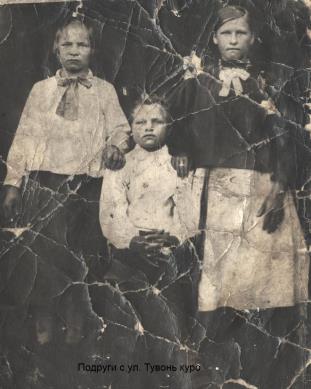 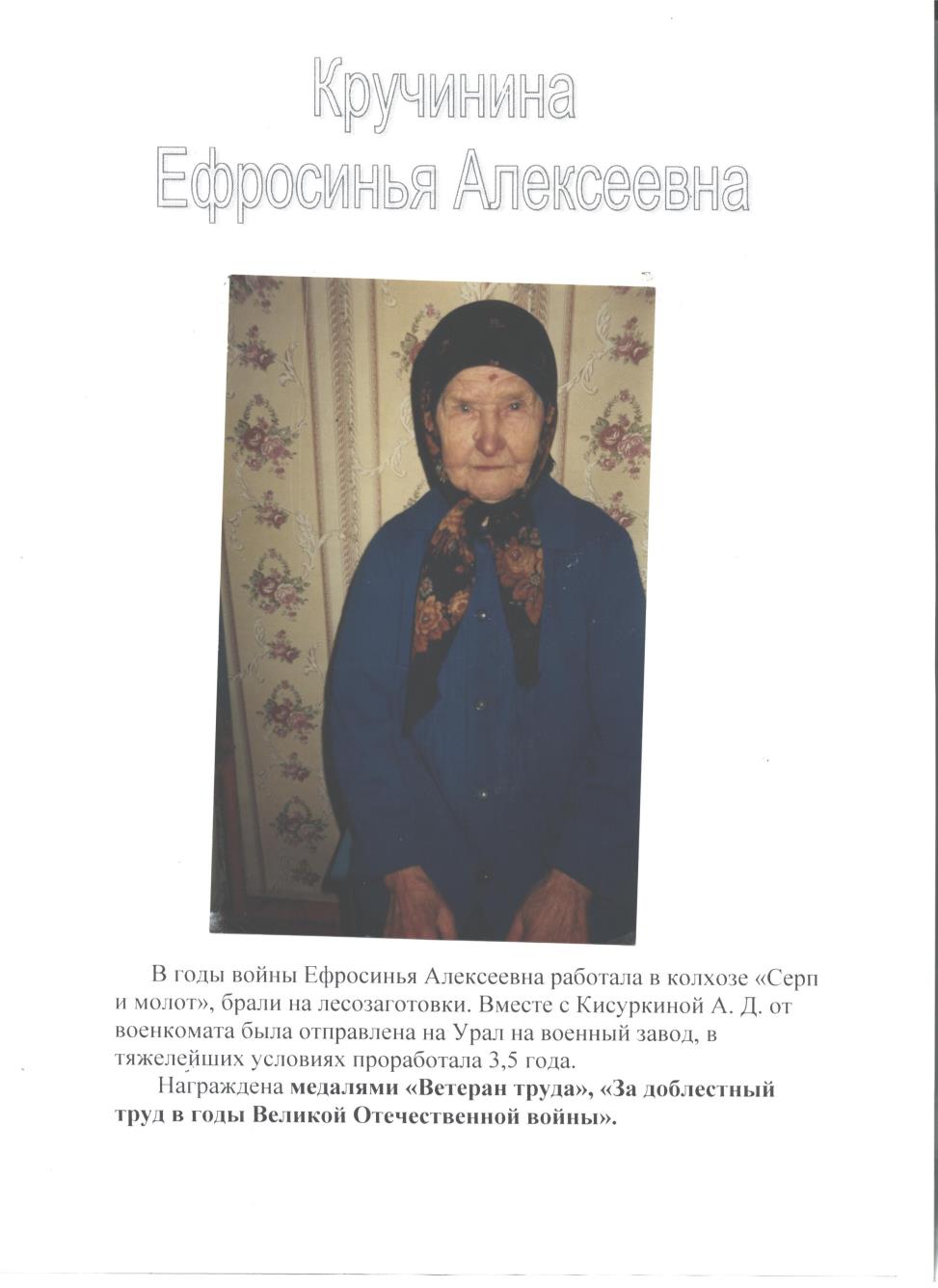 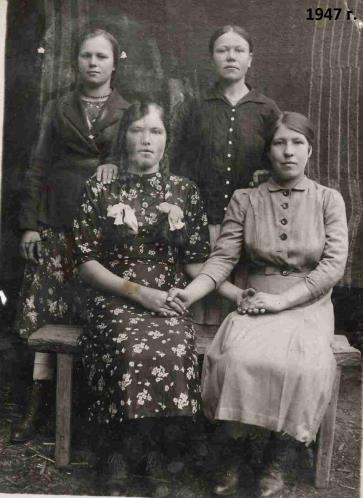 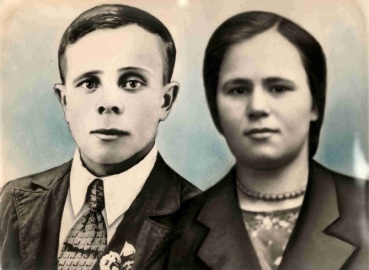 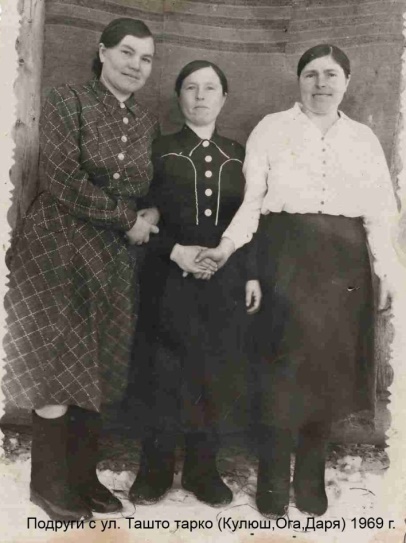 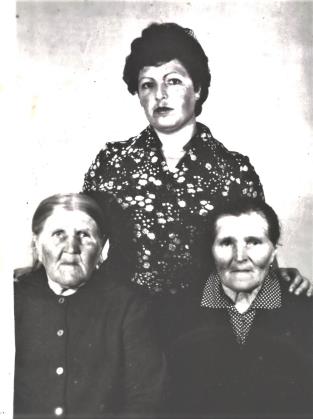 Заключение  В результате своей работы я пришел к следующим выводам:
Труженики тыла – это героические люди, внесли огромный вклад в великую Победу. Тыл и фронт были едины – это один из главных источников Победы. Большая часть тружеников тыла – женщины. Мужественные, сильные, героические, без них не было бы Победы! Их самоотверженный труд - прекрасный пример для молодежи.
Победа, ее история, героические люди живут в народной памяти, живут в воспоминаниях родных, и передаются по наследству. Главное – все это сохранить, записать. Память должна простираться далеко во времени, она – вечна!
Наше поколение знает о войне со страниц учебников. Все меньше остается живых ветеранов войны, тыла. Мы должны уважительно относиться к этим людям и помогать им, окружать заботой и вниманием и учиться их героическому примеру.
Прошло уже много лет со дня Победы. Наша страна залечила раны, нанесённые войной. Заколосились хлеба на истерзанной фашистами земле, ожили леса. Из руин поднялись светлые города, уже не одно поколение родилось и выросло в мирное время. И это благодаря им!
Мы не должны забывать про военные события, потому, что за нашу благополучную жизнь было отдано много жизней. Люди, которые сражались, хотели, чтобы их дети жили в будущем под мирным небом. Они проливали кровь за наше безоблачное настоящее и будущее. Мы должны помнить наших предков, мы должны быть благодарны им за их мужество и отвагу, за храбрость и доблесть! Самое главное я понял, что все уходит в историю: страдания людей, разруха, голод. Наше поколение имеет возможность прикоснуться к войне в воспоминаниях живых свидетелей того времени. Сегодня рядом с ветеранами, тружениками тыла – мы их внуки, и правнуки. И связь поколений никогда не прервется.
Женский подвиг в годы войны всегда будет достоин восхищения и гордости у молодого поколения.Литература1. Захаревич А.В., Захаревич А.И. История Отечества. - СПб., 2006.
2. Караваев В. Медаль за бой, медаль за труд. – М., «Молодая гвардия», 1975 3. Из рассказов тружеников тыла  женщин села Карамалы
4. Фотографии из семейного альбома.Аннотация наставника Данная работа  отслеживает исследование вклада тружениц тыла в приближении победы.
Война коснулась каждой семьи. Сколько горя, беды принесла в наши города и сёла. Почти в каждую семью приходили похоронки. В нашей стране увековечена память об этой страшной войне. Об этом свидетельствуют музеи, архивы, книги-памяти, мемориальные плиты, памятники погибшему солдату, где мы можем прикоснуться к памяти наших героев, которые сражались на фронтах, а также в тылу.
Четко поставлены цели и задачи исследования, материал оформлен в соответствии с требованиями.
Автором собраны теоретические сведения по вопросу исследования. Проведён большой объём работы по практической части проекта, который приведён в систему.
Работа представляет теоретический и практический интерес, может служить помощью при сборе информации при написании своих творческих проектов, формирует навыки исследовательской деятельности. Результатами исследования могут воспользоваться ученики и учителя при проведении уроков и внеклассных мероприятий по истории.